Publicado en Madrid el 24/10/2017 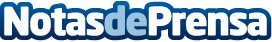 Icofunding, la plataforma de ICOs fundada por emprendedores españoles, lanza FlixxoFlixxo ya ha sobrepasado los $2 millones en venta de tokens, y pretende alcanzar los $10 millones en su ICO para revolucionar el sector del video onlineDatos de contacto:Informacion IcofundingNota de prensa publicada en: https://www.notasdeprensa.es/icofunding-la-plataforma-de-icos-fundada-por Categorias: Finanzas Imágen y sonido Telecomunicaciones Emprendedores E-Commerce http://www.notasdeprensa.es